Ministerium für Bildung und Kindertagesförderung M-V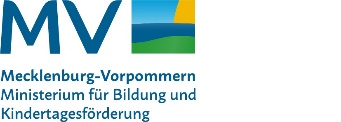 Institut für Qualitätsentwicklung IQ M-VZur Durchführung des Bildungstrends 2024 Mathematik/Naturwissenschaften sucht das Ministerium für Bildung und Kindertagesförderung Mecklenburg-Vorpommern / Institut für Qualitätsentwicklung Mecklenburg-Vorpommern (IQ M-V) Testleiter/-innen.Zeitraum und Umfang der Testung:Die Testungen des Bildungstrends 2024 Mathematik/Naturwissenschaften finden im Zeitraum vom 22. April bis 21. Juni 2024 an ausgewählten weiterführenden Schulen im gesamten Land Mecklenburg-Vorpommern statt. Die Testungen erfolgen vormittags an einem festgelegten Testtag. Mit den Testleitern/-innen erfolgt bis zum 10. März 2024 eine genaue Terminabsprache durch die Projektkoordinatorin Frau Hennig (IQ M-V). Der Zeitaufwand für eine Testung an einer Schule beträgt ca. 4,5 Stunden zuzüglich Vor- und Nachbereitungszeit. Die Durchführung mehrerer Testungen an unterschiedlichen Schulen durch eine/-n Testleiter/-in ist gewünscht.

Vorbereitung für die Testung:Durch eine fachbezogene Testleiter/-innenschulung, die als Online-Veranstaltung stattfindet, erhalten Sie eine ausführliche Einweisung in die Testdurchführung. Die Testleiter/-innenschulungen finden am Dienstag, den 05.03.24 und am Donnerstag, den 07.03.24 jeweils in der Zeit von 14:00 – 17:00 Uhr statt. Die Teilnahme an einer dieser Testleiter/-innenschulungen vor Durchführung einer Testsitzung ist verpflichtend.Vergütung:Pro Testung an einer Schule wird eine Aufwandsentschädigung in Höhe von 120,00 € gezahlt. Die Erstattung der Reisekosten erfolgt nach dem Landesreisekostengesetz M-V. Die Teilnahme an der Testleiter/-innenschulung wird zusätzlich mit einmalig 40,00 € honoriert. Die Aufwandsentschädigung für die Teilnahme an der Testleiter/
-innenschulung wird nur gezahlt, wenn die Testleitung an mindestens zwei Schulen übernommen wird.Ihre Aufgaben:Vorbereitung, Durchführung und Nachbereitung von Schulleistungstests in der 9. Klassenstufe in den Fächern Mathematik/NaturwissenschaftenKontaktpflege mit der Projektkoordinatorin des Bildungstrends am IQ M-V und den zu testenden SchulenAnnahme, Kontrolle, Ausgabe und Rückversand des Testmaterials
Ihr Profil: Freundliches, sicheres Auftreten und gepflegtes ErscheinungsbildZuverlässig, ausgeprägtes Kommunikations- und OrganisationsvermögenGute Erreichbarkeit (telefonisch und per E-Mail)PKW von Vorteil, es können eventuell auch längere Wegstrecken anfallenBei Nachfragen oder Interesse an einem Einsatz als Testleiter/-in im genannten Zeitraum schreiben Sie bitte unter Angabe Ihrer Kontaktdaten und ggf. Ihrer Vorerfahrungen bis zum 23. Februar 2024 eine E-Mail an Frau Manuela Hennig, m.hennig@iq.bm.mv-regierung.de. Ein ausführliches Bewerbungsschreiben ist nicht erforderlich.
Projektkoordinatorin Manuela Hennig, IQ M-V	0385 - 588 17 837Schmiedestr. 8, 19053 Schwerin, Institut für Qualitätsentwicklung M-V